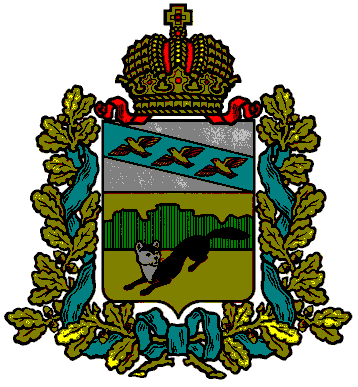 АДМИНИСТРАЦИЯБОЛЬШЕСОЛДАТСКОГО РАЙОНА КУРСКОЙ ОБЛАСТИРАСПОРЯЖЕНИЕот 08.08.2019  № 247-рс. Большое СолдатскоеОб утверждении Перечня государственных и муниципальных услуг, предоставляемых на базе автономного учреждения Курской области «Многофункциональный центр по предоставлению государственных и муниципальных услуг»           Во исполнение Указа Президента Российской Федерации от 07.05.2012г. № 601 «Об основных направлениях совершенствования системы государственного управления», постановления Правительства Российской Федерации от 27 сентября 2011 года № 797 «О взаимодействии между многофункциональными центрами предоставления государственных (муниципальных) услуг и федеральными органами исполнительной власти, органами государственных внебюджетных фондов, органами государственной власти субъектов Российской Федерации, органами местного самоуправления», пункта 3 части 6 статьи 15 Федерального закона от 27 июля 2010 года № 210-ФЗ «Об организации предоставления государственных и муниципальных услуг», распоряжения Администрации Курской области от 18.05.2015г. № 350-ра «Об утверждении типового (рекомендуемого) перечня муниципальных услуг органов местного самоуправления Курской области (в редакции распоряжений Администрации Курской области от 26.10.2018г. № 450-ра, от 14.01.2019г. № 6-ра, от 26.02.2019г. № 86-ра, от 23.05.2019г. № 235-ра), в соответствии с дополнительным Соглашением от 28.11.2017г. № 76/17 о взаимодействии между автономным учреждением Курской области «Многофункциональный центр по предоставлению государственных и муниципальных услуг» и Администрацией Большесолдатского района Курской области: 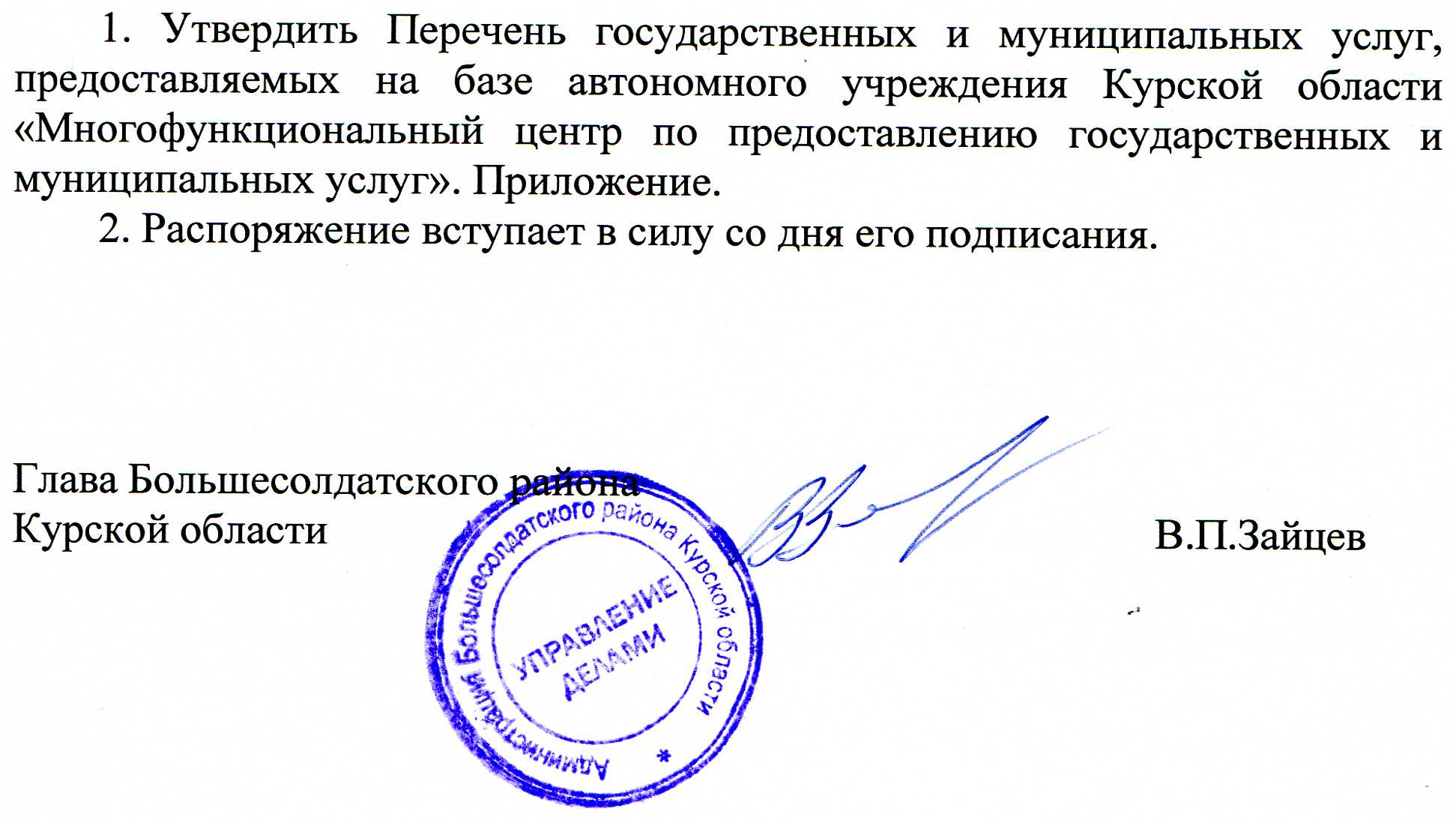 Приложениек распоряжению АдминистрацииБольшесолдатского районаКурской областиот 08.08.2019г. № 247-рПеречень государственных и муниципальных услуг, предоставляемых на базе автономного учреждения Курской области «Многофункциональный центр по предоставлению государственных и муниципальных услуг»№ п/п№ п/пНаименование государственной (муниципальной) услугиГосударственные услуги, предоставляемые в рамках государственных полномочий Курской области, переданных для осуществления органам местного самоуправления Курской областиГосударственные услуги, предоставляемые в рамках государственных полномочий Курской области, переданных для осуществления органам местного самоуправления Курской областиГосударственные услуги, предоставляемые в рамках государственных полномочий Курской области, переданных для осуществления органам местного самоуправления Курской областиГосударственная регистрация актов гражданского состояния (рождение, заключение брака, расторжение брака, усыновление (удочерение), установление отцовства, перемена имени, смерть), в том числе выдача повторных свидетельств (справок), подтверждающих факт государственной регистрации акта гражданского состояния, внесение исправлений и (или) изменений в записи актов гражданского состояния, восстановление и аннулирование записей актов гражданского состояния) (в части приема заявления на государственную регистрацию заключения брака, на государственную регистрацию расторжения брака по взаимному  согласию супругов, не имеющих общих несовершеннолетних детей)Выдача повторного свидетельства о государственной регистрации актов гражданского состояния и иных документов, подтверждающих наличие или отсутствие факта государственной регистрации акта гражданского состоянияГосударственная услуга в сфере переданных полномочий Российской Федерации по назначению государственных пособий гражданам, имеющим детейНазначение и выплата единовременного пособия при передаче ребенка на воспитание в семьюНазначение и выплата пособия на ребенкаНазначение и выплата ежемесячной денежной выплаты ветеранам труда и труженикам тылаНазначение и выплата ежемесячной денежной выплаты ветеранам труда Курской областиУстановление ежемесячной денежной выплаты реабилитированным лицам и лицам, признанным пострадавшими от политических репрессийНазначение и выплата социального пособия на погребение в случаях, если умерший не подлежал обязательному социальному страхованию на случай временной нетрудоспособности и в связи с материнством на день смерти и не являлся пенсионером, а также в случае рождения мертвого ребенка по истечении 154 дней беременностиНазначение и выплата ежемесячной денежной выплаты в размере стоимости единого социального месячного проездного билета гражданам, удостоенным почетных званий Курской областиНазначение и выплата компенсации расходов на оплату стоимости проезда реабилитированных лиц один раз в год (туда и обратно) железнодорожным транспортом междугородного сообщенияНазначение и выплата  ежегодной денежной выплаты гражданам, награжденным нагрудным знаком «Почетный донор России» или «Почетный донор СССР»Назначение и выплата инвалидам (в том числе детям-инвалидам), имеющим транспортные средства в соответствии с медицинскими показаниями, или их законным представителям компенсации уплаченной ими страховой премии по договору обязательного страхования гражданской ответственности владельцев транспортных средствНазначение и выплата ежемесячного пособия малоимущим семьям, имеющим детей, в которых оба родителя являются студентами (обучающимися), и студентам (обучающимся), являющимся одинокими родителямиНазначение и выплата ежемесячного пособия многодетным семьям, в составе которых есть восемь и более детей в возрасте до 18 летПредоставление адресной социальной помощи отдельным категориям граждан на проведение работ по газификации домовладений (квартир)Назначение и выплата ежемесячной денежной компенсации в возмещение вреда, причиненного здоровью в связи радиационным воздействием вследствие чернобыльской и других радиационных катастроф, гражданам, получившим или перенесшим лучевую болезнь, другие заболевания, и инвалидам вследствие чернобыльской и других радиационных катастроф, а также членам их семей в случае смерти инвалидаПредоставление гражданам компенсаций за вред, нанесенный здоровью вследствие чернобыльской и других радиационных катастроф, компенсации на оздоровление, а также компенсаций семьям за потерю кормильцаПредоставление ежемесячной денежной компенсации гражданам в зависимости от времени проживания (работы) на территориях зон радиоактивного загрязнения вследствие катастрофы на Чернобыльской АЭСПредоставление ежемесячной денежной компенсации на приобретение продовольственных товаров гражданам, подвергшимся воздействию радиации вследствие катастрофы на Чернобыльской АЭС и других радиационных катастрофПредоставление ежемесячной денежной компенсации на питание детей в дошкольных образовательных организациях (специализированных детских учреждениях лечебного и санаторного типа), а также обучающихся в общеобразовательных организациях и профессиональных образовательных организацияхПредоставление ежемесячной компенсации на питание с молочной кухни для детей до 3 лет, постоянно проживающих на территориях зон радиоактивного загрязнения вследствие катастрофы на Чернобыльской АЭСПредоставление дополнительного вознаграждения за выслугу лет работникам организаций, независимо от организационно-правовой формы, расположенных на территориях, подвергшихся радиоактивному загрязнению в результате катастрофы на Чернобыльской АЭСОплата дополнительного оплачиваемого отпуска гражданам, подвергшимся воздействию радиации вследствие катастрофы на Чернобыльской АЭС и других радиационных катастрофПредоставление ежемесячной денежной компенсации в возмещение вреда, причиненного здоровью в связи с радиационным воздействием вследствие чернобыльской катастрофы и повлекшего утрату трудоспособности, независимо от степени утраты трудоспособности (без установления инвалидности)Предоставление пособия на погребение членам семей или лицам, взявшим на себя организацию похорон граждан, погибших в результате катастрофы на Чернобыльской АЭС, умерших вследствие лучевой болезни и других заболеваний, возникших в связи с чернобыльской катастрофой, а также умерших граждан из числа инвалидов вследствие чернобыльской катастрофыПредоставление дополнительного пособия гражданам, постоянно проживающим на территории зоны радиоактивного загрязнения вследствие катастрофы на Чернобыльской АЭС и зарегистрированным в установленном порядке в качестве безработныхВыдача справок студентам, получившим государственную социальную помощьВыдача  и замена удостоверения многодетной семьи в Курской областиНазначение и выплата единовременной выплаты семьям при одновременном рождении трех и более детейНазначение и выплата единовременной выплаты семьям при усыновлении (удочерении) ребенкаПредоставление членам семей погибших (умерших) военнослужащих и сотрудников некоторых федеральных органов исполнительной власти компенсационных выплат в связи с расходами по оплате жилых помещений, коммунальных и других видов услугНазначение и выплата единовременной денежной выплаты на погребение умершего реабилитированного лицаНазначение и выплата ежемесячного пособия семьям при рождении второго ребенкаНазначение и выплата ежемесячной денежной выплаты семьям при рождении третьего и каждого последующего ребенкаНазначение и выплата ежемесячного пособия  семьям при усыновлении (удочерении) второго, третьего и каждого последующего ребенкаОсуществление ежемесячной выплаты в связи с рождением (усыновлением) первого ребенкаВыдача заключения о возможности быть усыновителемВыдача заключения о временной передаче ребёнка (детей), находящихся в организациях для детей-сирот и детей, оставшихся без попечения родителей, в семьи граждан, постоянно проживающих на территории Российской ФедерацииВыдача акта обследования условий жизни гражданина, выразившего желание стать опекуном и заключения о возможности (невозможности) гражданина быть опекуномНазначение опекуна (попечителя) над несовершеннолетним гражданином и освобождение от исполнения обязанностей опекуна (попечителя) над несовершеннолетним гражданиномУстановление опеки или попечительства по договору об осуществлении опеки или попечительства над несовершеннолетними на возмездных условияхНазначение и выплата денежных средств на содержание ребенка, находящегося под опекой (попечительством), ребенка переданного на воспитание в приемную семьюНазначение усыновителю денежных средств на содержание усыновленного ребенкаИспользование документов Архивного фонда Курской области и архивных документов, относящихся к государственной собственности Курской области и находящихся на территории соответствующего муниципального образования Курской области (оформление и предоставление архивных справок, выписок и копий)Муниципальные услугиМуниципальные услугиМуниципальные услугиПредоставление архивной информации  по документам Архивного фонда Курской области и другим архивным документам (выдача архивных справок, архивных выписок и архивных копий)Предоставление архивной информации  по документам Архивного фонда Курской области и другим архивным документам (выдача архивных справок, архивных выписок и архивных копий)Предоставление сведений из реестра муниципального имуществаПредоставление сведений из реестра муниципального имуществаВыдача разрешений на ввод объектов в эксплуатациюВыдача разрешений на ввод объектов в эксплуатациюВыдача градостроительного плана земельного участкаВыдача градостроительного плана земельного участкаВыдача разрешений на строительство и реконструкцию объектов капитального строительстваВыдача разрешений на строительство и реконструкцию объектов капитального строительстваСогласование переустройства и (или) перепланировки помещений в многоквартирном доме.Согласование переустройства и (или) перепланировки помещений в многоквартирном доме.Перевод жилого помещения в нежилое помещение или нежилого помещения в жилое помещениеПеревод жилого помещения в нежилое помещение или нежилого помещения в жилое помещениеВыдача разрешений на установку и эксплуатацию рекламных конструкций на территории Большесолдатского района, аннулирование таких разрешенийВыдача разрешений на установку и эксплуатацию рекламных конструкций на территории Большесолдатского района, аннулирование таких разрешенийПризнание помещения жилым помещением, жилого помещения непригодным для проживания и многоквартирного дома аварийным и подлежащим сносу или реконструкцииПризнание помещения жилым помещением, жилого помещения непригодным для проживания и многоквартирного дома аварийным и подлежащим сносу или реконструкцииПринятие на учет граждан в качестве нуждающихся в жилых  помещенияхПринятие на учет граждан в качестве нуждающихся в жилых  помещенияхПредоставление земельных участков, находящихся в собственности муниципального района и (или) государственная собственность на которые не разграничена, расположенных на территории  сельского поселения, входящего в состав муниципального района, в собственность или аренду без проведения торговПредоставление земельных участков, находящихся в собственности муниципального района и (или) государственная собственность на которые не разграничена, расположенных на территории  сельского поселения, входящего в состав муниципального района, в собственность или аренду без проведения торговПредоставление земельных участков, находящихся в собственности муниципального района и (или) государственная собственность на которые не разграничена, расположенных на территории  сельского поселения, входящего в состав муниципального района, в постоянное (бессрочное) и безвозмездное пользованиеПредоставление земельных участков, находящихся в собственности муниципального района и (или) государственная собственность на которые не разграничена, расположенных на территории  сельского поселения, входящего в состав муниципального района, в постоянное (бессрочное) и безвозмездное пользованиеПредоставление земельных участков, находящихся в собственности муниципального района и (или) государственная собственность на которые не разграничена, расположенных на территории сельского поселения, входящего в состав муниципального района, гражданам для индивидуального жилищного строительства, ведения личного подсобного хозяйства в границах населенного пункта, садоводства, гражданам и крестьянским (фермерским) хозяйствам для осуществления крестьянским (фермерским) хозяйством его деятельностиПредоставление земельных участков, находящихся в собственности муниципального района и (или) государственная собственность на которые не разграничена, расположенных на территории сельского поселения, входящего в состав муниципального района, гражданам для индивидуального жилищного строительства, ведения личного подсобного хозяйства в границах населенного пункта, садоводства, гражданам и крестьянским (фермерским) хозяйствам для осуществления крестьянским (фермерским) хозяйством его деятельностиПредоставление земельных участков, находящихся в собственности муниципального района и (или) государственная собственность на которые не разграничена, расположенных на территории сельского поселения, входящего в состав муниципального района, отдельным категориям граждан в собственность бесплатноПредоставление земельных участков, находящихся в собственности муниципального района и (или) государственная собственность на которые не разграничена, расположенных на территории сельского поселения, входящего в состав муниципального района, отдельным категориям граждан в собственность бесплатноПредварительное согласование предоставления земельного участкаПредварительное согласование предоставления земельного участкаПеревод земель, находящихся в муниципальной собственности, за исключением земель сельскохозяйственного назначения, из одной категории в другуюПеревод земель, находящихся в муниципальной собственности, за исключением земель сельскохозяйственного назначения, из одной категории в другуюПредоставление в безвозмездное пользование, аренду имущества, находящегося в муниципальной собственности.Предоставление в безвозмездное пользование, аренду имущества, находящегося в муниципальной собственности.Направление уведомления о соответствии, либо уведомления  о несоответствии, указанных в уведомлении о планируемом строительстве параметров объекта индивидуального жилищного строительства или садового дома установленным параметрам и допустимости размещения объекта индивидуального жилищного строительства или садового дома на земельном участкеНаправление уведомления о соответствии, либо уведомления  о несоответствии, указанных в уведомлении о планируемом строительстве параметров объекта индивидуального жилищного строительства или садового дома установленным параметрам и допустимости размещения объекта индивидуального жилищного строительства или садового дома на земельном участкеНаправление  уведомления о соответствии, либо уведомления о несоответствии,  построенных или реконструированных объекта индивидуального жилищного строительства или садового дома требованиям законодательства о градостроительной деятельности   при   строительстве  или  реконструкции  объектов  индивидуального жилищного строительства или садовых домовНаправление  уведомления о соответствии, либо уведомления о несоответствии,  построенных или реконструированных объекта индивидуального жилищного строительства или садового дома требованиям законодательства о градостроительной деятельности   при   строительстве  или  реконструкции  объектов  индивидуального жилищного строительства или садовых домовУтверждение схемы расположения земельного участка на кадастровом плане территорииУтверждение схемы расположения земельного участка на кадастровом плане территории